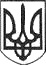 РЕШЕТИЛІВСЬКА МІСЬКА РАДАПОЛТАВСЬКОЇ ОБЛАСТІВИКОНАВЧИЙ КОМІТЕТРІШЕННЯ05 жовтня 2023 року                  м. Решетилівка                                          № 224Про надання дозволу на розміщення зовнішньої рекламиФОП Бардакову С.А.Керуючись Законами України „Про місцеве самоврядування в Україні, „Про рекламу”, Типовими правилами розміщення зовнішньої реклами, затвердженими постановою Кабінету Міністрів України від 29.12.2003 № 2067, рішенням 29 позачергової сесії Решетилівської міської ради сьомого скликання від 20.01.2020 № 850-29-VII „Про затвердження Правил розміщення зовнішньої реклами на території Решетилівської міської об’єднаної територіальної громади”, розглянувши заяву ФОП Бардакова Сергія Анатолійовича від 04.10.2023, виконавчий комітет Решетилівської міської радиВИРІШИВ:1. Надати дозвіл на розміщення зовнішньої реклами з 14 жовтня 2023 року терміном на 1 (один) рік ФОП Бардакову Сергію Анатолійовичу за адресою: вул. Полтавська, м. Решетилівка, Полтавська область, Полтавський район (поруч із Решетилівським міським клубом № 1 по вул. Полтавська, 85 м. Решетилівка).2. Відділу архітектури та містобудування виконавчого комітету міської ради (робочому органу) (Приходько Олег) оформити та видати дозвіл на розміщення зовнішньої реклами.3. Відділу економічного розвитку, торгівлі та залучення інвестицій виконавчого комітету міської ради (Романов Андрій) визначити розмір плати за тимчасове користування місцем розташування рекламного засобу.4. Відділу з юридичних питань та управління комунальним майном (Колотій Наталія) укласти договір на тимчасове користування місцем розташування зовнішнього рекламного засобу. 5. У разі не укладання договору, п. 1 даного рішення втрачає свою чинність.6. Після закінчення строку дозволу на розміщення зовнішньої реклами ФОП Бардакову Сергію Анатолійовичу поновити дозвіл на розміщення зовнішньої реклами або провести демонтаж вищезазначених рекламних засобів.7. Контроль за виконанням рішення покласти на заступника Решетилівського міського голови з питань діяльності виконавчих органів ради Колесніченка Антона.Міський голова	Оксана ДЯДЮНОВА